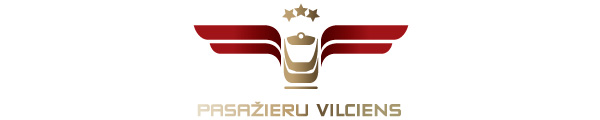 2019. gada 21. februārīInformācija plašsaziņas līdzekļiemPieaugs līgumsods par braukšanu vilcienā bez biļetes No š.g. 1. marta stāsies spēkā jauns līgumsoda apmērs par braukšanu vilcienā bez biļetes. Turpmāk pasažieriem, kuri nevarēs uzrādīt derīgu braukšanas biļeti, tiks piemērota soda nauda 25 eiro apmērā.Lielākais vairums vilcienu pasažieru ir atbildīgi un atbilstoši noteikumiem vienmēr iegādājas braukšanas biļeti. 2018. gadā par braukšanu bez biļetes vilcienā tika sodīti 666 pasažieri, kas nav uzskatāms par lielu rādītāju, ņemot vērā, ka gadā kopumā AS “Pasažieru vilciens” ir pārvadājusi 18.08 miljonus pasažieru. Līdz šim par braukšanu vilcienā bez derīgas biļetes piemērojamais līgumsods bija 10 eiro elektrovilcienos un 15 eiro dīzeļvilcienos. Turpmāk līgumsods visos vilcienos būs vienāds, un pasažieriem, kuri nevarēs uzrādīt derīgu braukšanas biļeti, tiks piemērota soda nauda 25 eiro apmērā. Līgumsoda apmērs palielināts, pamatojoties uz Sabiedriskā transporta padomes lēmumu, kurā, izvērtējot situāciju pasažieru pārvadājumu nozarē, tika rosināts paaugstināt līgumsoda apmēru par atrašanos sabiedriskajā transportlīdzeklī bez derīgas braukšanas biļetes. Savukārt līgumsods par virsnormas bagāžas vai dzīvnieku neapmaksātu pārvadāšanu vilcienā tāpat kā iepriekš būs 5 eiro. Aicinām pasažierus arī turpmāk neaizmirst par vilciena biļetes iegādi, lai ikviens brauciens vilcienā būtu ātrs, drošs un patīkams! Vilcienu biļetes ir iespējams iegādāties gan mūsu biļešu kasēs, gan “Pasažieru vilciena” mājaslapā un mobilajā lietotnē. Par PVUzņēmums ir dibināts 2001. gada 2. novembrī. Akciju sabiedrība Pasažieru vilciens ir vienīgais iekšzemes sabiedriskā transporta pakalpojumu sniedzējs, kas pārvadā pasažierus pa dzelzceļu visā Latvijas teritorijā. AS Pasažieru vilciens ir patstāvīgs valsts īpašumā esošs uzņēmums. Eirobarometrs 2018. gada iedzīvotāju aptauja liecina, ka Pasažieru vilciens precizitāte un uzticamība ir augstākā Eiropā. Papildu informācijai:Agnese LīcīteAS „Pasažieru vilciens”Sabiedrisko attiecību daļas galvenā sabiedrisko attiecību speciālisteTālr: 29467009; E-pasts: agnese.licite@pv.lv